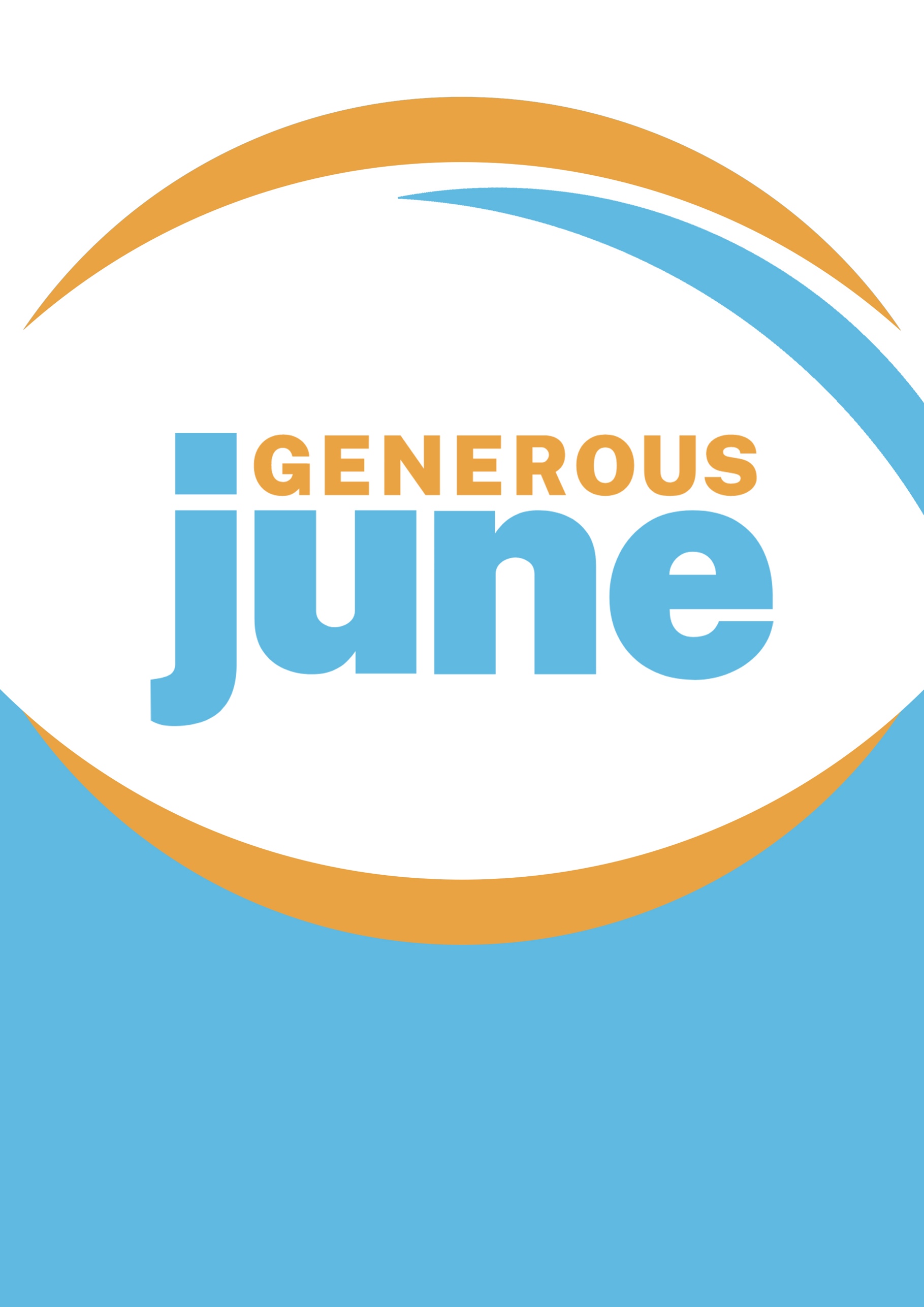 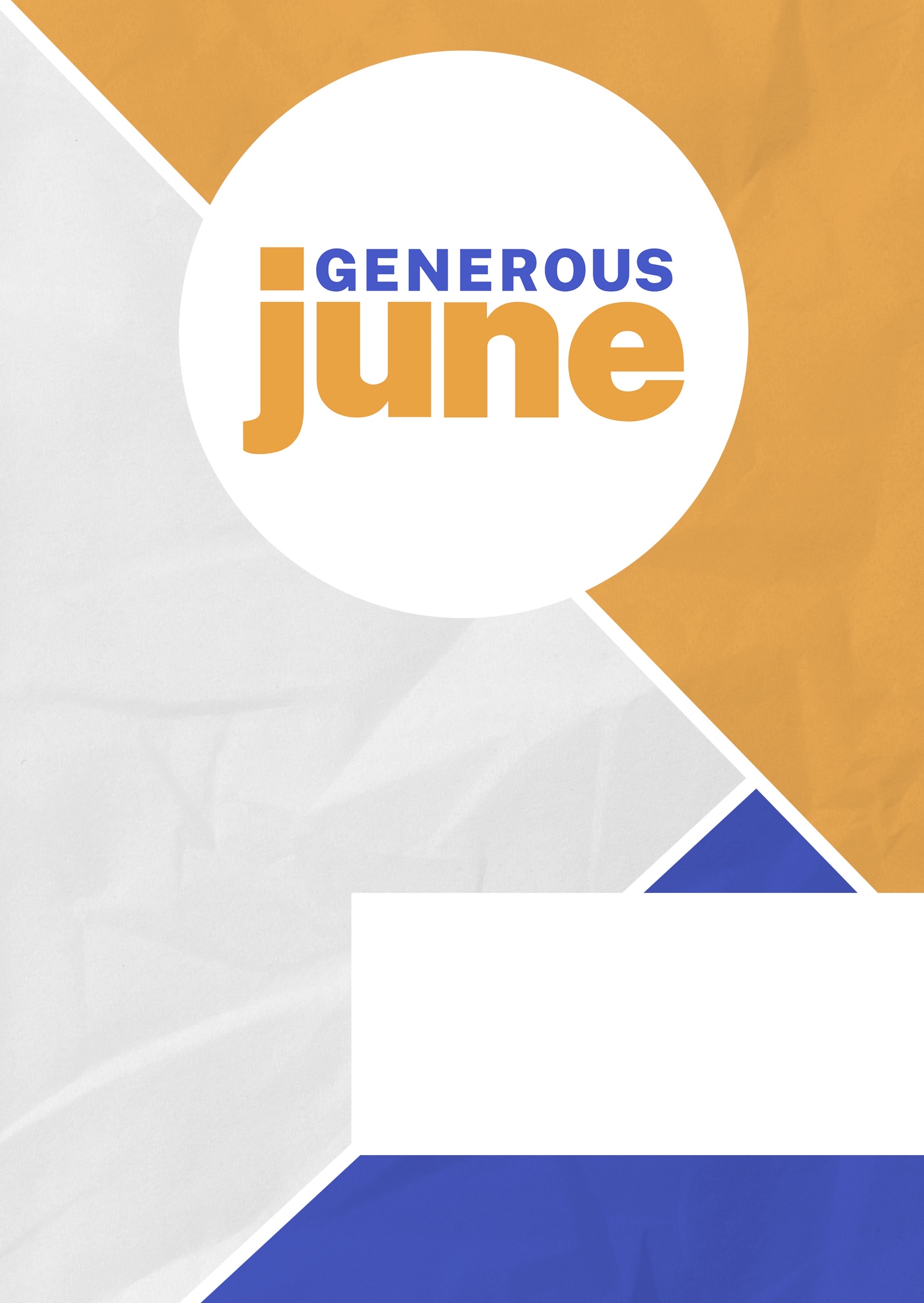 Week 2: The Feeding of the Five Thousand 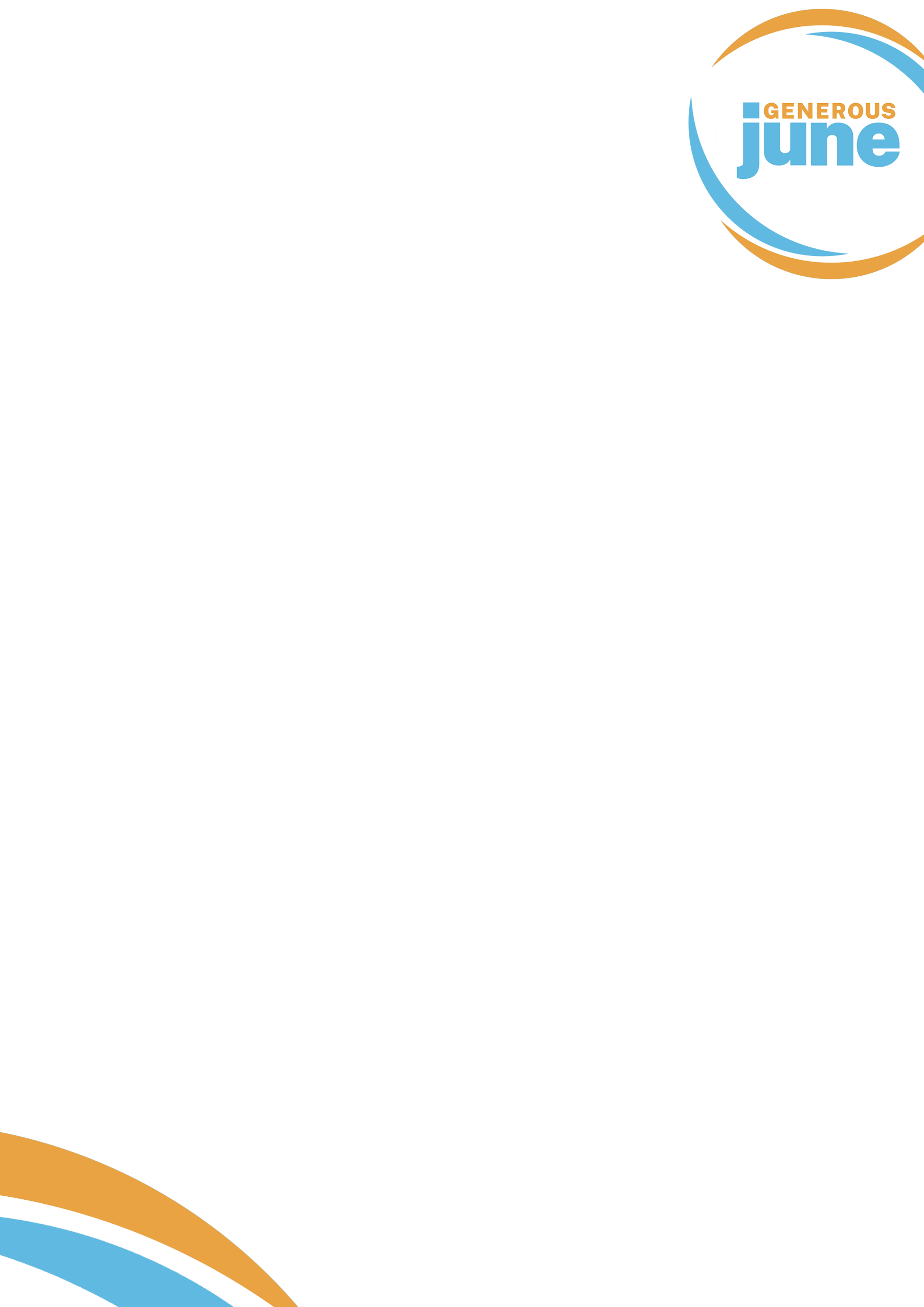 This week’s reading: Mark 6:30-44PenitenceFather, we have failed to recognise your 
generous provision for us.
Lord, have mercy. Lord, have mercy.Jesus, we have failed to share your generous provision with those around us; Christ, have mercy. Christ, have mercy.Holy Spirit, often we have quenched your grace and failed to live open, generous livesLord, have mercy. Lord, have mercy.CollectAlmighty God, our heavenly Father, 
creator of all things, we worship you and we kneel before you 
in gratitude for your generous provision 
of all that we need for life.  Grant to us your servants, that ability to live our lives in dependence upon you and to see beyond ourselves and our wants, that in all things we may have the generosity of spirit that you have formed in us. Amen.Prayers of IntercessionLet us pray to God who is generous and compassionate. Lord hear us, Lord graciously hear usLord Jesus, you look upon your people with compassion. We pray for all who exercise leadership within your church; may they be filled with care and concern for all, seeking first your kingdom….Let us pray to God who is generous and compassionate.  Lord hear us, Lord graciously hear usLord Jesus you look upon your world with compassion. We pray for the leaders of the world, guide them with your light, that stirred by the Holy Spirit they may be filled with concern and love and that in all they do they may seek justice and truth.….Let us pray to God who is generous and compassionate.  Lord hear us, Lord graciously hear usLord Jesus the disciples, stirred by your words, reached out and cared for others. We pray for thecommunities from which we are drawn, that we may seek to minister your love to all those around us…….Let us pray to God who is generous and compassionate.  Lord hear us, Lord graciously hear usLord Jesus look with care and compassion on all who are ill that by your healing power they may be made whole. Especially we pray for ….Let us pray to God who is generous and compassionate.  Lord hear us, Lord graciously hear usGenerous and compassionate God,accept our prayers and stir in us a generosity of spirit that comes from you.  Amen.Peace Blessed be Jesus the bread of lifefor in his brokenness we have life and peace. The peace of the Lord be always with you.OffertoryGiver of life and love, we thank you that in the heavenly banquetof your table you invigorate and renew us.May we boldly use your giftsto continue your work in the world.Through Jesus Christ, our Lord. Amen.Blessed are you, Lord, God of all creation; through your goodness we have our money to offer. Fruit of our labours, symbol of our commitment, it will become a tool to be used for your glory.Blessed be God for ever.Post Communion PrayerAlmighty God, whose love is revealed in Jesus Christ your Son, may we who have responded by faith to your call so order our lives that they are built on your wisdom.  Grant that as we respond to your love we may grow into your likeness.  Create in us loving and generous hearts that we may respond to your call upon our lives. Amen.BlessingMay God who feeds the hungry, continue to feed us and stir in us a generosity of spirit;and the blessing…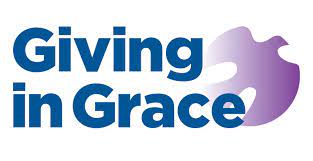 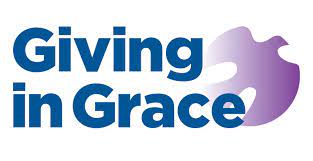 